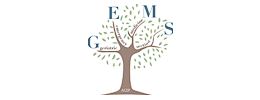 American College of Emergency PhysiciansGeriatric Emergency Medicine Section Conference Call MINUTESMay 21, 2018Participants Phil Magidson, MD; Luna Ragsdale, MD, FACEP; Ula Hwang, MD, FACEP; Simon Edgington, MD, FACEP; Kristen Sandel MD, FACEP; (Readington Hospital residency director)ACEP Staff member participants; Nicole TidwellAgendaGeriatric ED Accreditation Program update Geriatric EM Section grant application Summer Newsletter ACEP18 1. Geriatric ED Accreditation Program updateBeta site updates (total pilot sites, site visits, review process, pending applications)All 8 sites (Level 1: UCSD, Mount Sinai, SJRMC; level 3:  five Aurora sites) approved on May 7th and press release went out on May 10Congratulatory letters to CEOs went out Friday May 11Official accreditation letter (Second letter) to CEO and the site applicant went out on May 21Soft launch update (as of April 16)21 more applications started. Of those, 6 new completed applications67 institutions have expressed interest in applyingPhil and Luna expressed an interest in being GEDA reviewers. Nicole to get back with them soon.2. Geriatric EM Section grant applicationNicole Fiallos proposal to move forward with full application (due 6/4)            Revision to include:ACEP staff timedifference with other appsapp maintenancemarketing3. GEMS NewsletterSecond newsletter (July) will be written by Kevin Biese Ideas on newsletter content- what’s hot in EM, update on what section is doing.Standing sections of the newsletterChair’s cornerFellow’s cornerGEDA tracker – list number of GEDs, numbers applying, numbers accredited (same format as May newsletter, but with updated numbers)Perhaps talk about the upcoming preconference? Christina Shenvi GEM Cast podcast?3. ACEP18The potential to have a separate session outside of the Oct 1st meeting and the GEDA BoG meeting. GEMS meeting Monday October 1st from 2-4:00 pm (120 minutes total)Section meeting Agenda: Introductions 			(10 min)Chair updates	 		(10 min)Election	 			(10 min)  *Ula to check on electronic elections.GEDA updates 			(20 min)Networking 			(20 min)Funding opportunities, newsletter (10 min)Guest speaker Ronald Stewart   (25 min)GEMS Sponsor Hospi 		(15 min)The next monthly call will be:Monday, June 18, 201812:00 Eastern; 11:00 Central; 10:00 Mountain; 9:00 PacificDial in: 1 866-951-1151  / Conference Room Number: 269-774-727The meeting was adjourned.